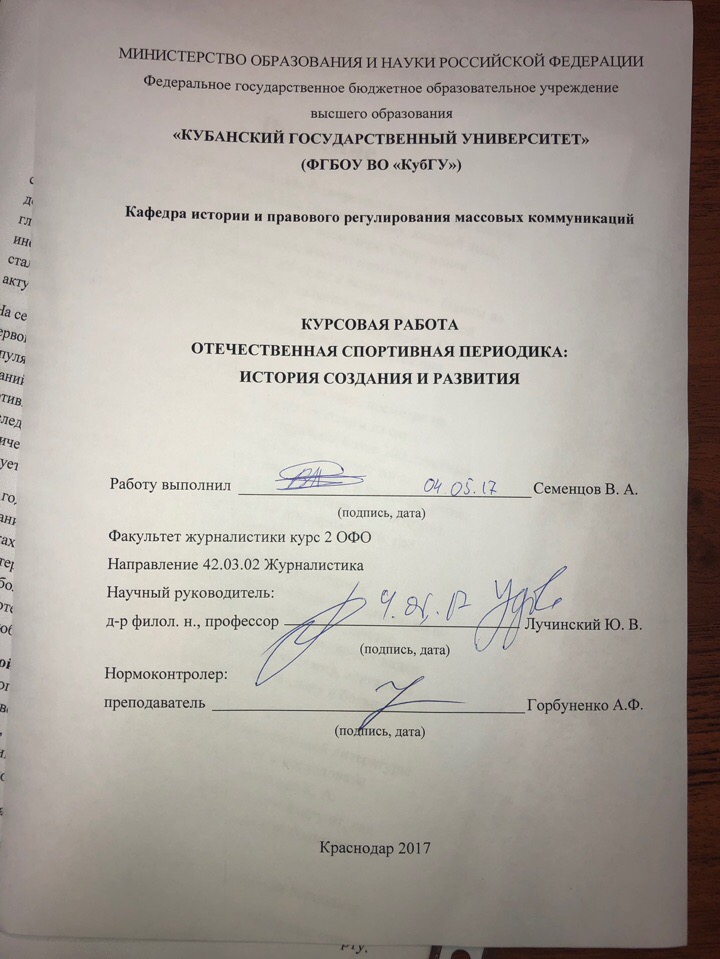 ВведениеФизическая культура – это одно из важнейших сфер социальной деятельности каждого человека. Она направлена на укрепления и сохранения здоровья, кроме того спортивная составляющая имеет важную составляющую в достижения результата.Именно спорт всегда был неотъемлемой частью любого государства и его народа. Каждая страна старается развивать и популяризировать данную деятельность. Соответственно, одним из «рычагов» управления этой задачи, еще со времен Древней Греции, является – журналистика.Но, общее понятие – журналистика, слишком обобщено. Поэтому существует один из типов, именуемый – спортивной журналистикой. Особенностью данной формы является: сбор информации, обработка, хранения и передача, но только на спортивные темы и события. В каждой из стран, на разных уровнях, существует спортивная журналистика. Россия не является исключением, а наоборот, может похвастаться яркой историей отечественной периодики.В данном тексте мы разберем 3 главных периода российской спортивной журналистикиВозникновение и развитие отечественной спортивной журналистики, вплоть до 1917 года.Спортивная журналистика во времена СССР.Формирование спортивной печати в РФКроме того, произведем объективный анализ печатной, радио- и теле- отечественной спортивной журналистики.  Глава 1. Возникновение и развитие отечественной спортивной журналистики до 1917 года Свое начало, спортивная отечественная журналистика, берет во второй половине 19 века. Развитие в стране науки, техники, повышения уровня образованности и культуры, повлекло за собой ряд нововведений. Среди них оказалась и спортивная пресса. Хотя, еще в 1776 году в Петербурге в «Санкт-Петербургских ведомостях» уже были упоминания о «шлюбочном беге», но назвать это журналистикой трудно, скорее это были рекламные объявления с переписыванием регламента соревнований. Точной даты зарождения спортивной периодики в нашей стране нет. Специалисты, ученые и историки спорят о том, кто же был основателем данного жанра в России, но в то время не было ни отдельных, специализированных газет, ни журналов. Но есть неоспоримый факт, что в 1851 редактор «Северной пчелы» Булгарин, впервые использовал на полосах газеты слово – спорт. Однако спортивная журналистика родилась раньше. В Москве в 1823 году под редакцией генерал-лейтенанта П. И. Цорна начал выходить «Еженедельник для охотников до лошадей», посвященное лошадиному спорту. Первый спортивный журнал, просуществовал до 1827 г. И публиковал статьи, посвященные искусству верховой езды, кроме того, давал советы по уходу за лошадьми.Это один из типов, так называемых коннозаводских-спортивных журналов. Среди изданий данной группы следует отметить также деятельность Н.Д. Лодыгина, редактора-издателя «Газеты коннозаводчиков и любителей лошадей», а также С. А. Попова и князя С. П. Урусова, редакторов-издателей журнала «Русский спорт» . Их традиции продолжили последующие издания: «Коннозаводство и коневодство», «Конская охота», «Журнал спорта», «Коннозаводство и спорт» и «Конский спорт».Второй тип изданий - это своеобразная «малая пресса» спортивной периодики, информационные листки, которые наполнялись материалами, относящимися к кратким информационным жанрам, снабжали необходимыми сведениями игроков на сильно расцветшем в начале XX века тотализаторе. Наиболее характерными представителями этого типа можно считать «Листок объявлений и спорта» и «Спорт и фавориты на сегодня».В третьем сегменте представлена охотничья спортивная периодика. Во второй половине XIX века охотничьи периодические органы в количественном отношении уступали лишь изданиям, освещающим сферу коннозаводства и конного спорта. Особое внимание здесь уделено полемике 1890-х гг., в ходе которой сложились типообразующие признаки и особенности. Скрытый за субъективными устремлениями издателей, редакторов и фельетонистов постепенно выкристаллизовывался тип охотничьего журнала, который обрел свое оптимальное воплощение в издании С. В. Озерова «Псовая и ружейная охота».Также возрос интерес к таким видам спорта как шахматы и шашки. Начиная с 1859 года, в России в разное время выходило 18 наименований шахматно-шашечной периодики. Особенно стоит выделить активную журналистскую деятельность знаменитого русского гроссмейстера М. И. Чигорина, последовательно выпускавшего «Шахматный листок», «Шахматный вестник» и «Шахматы», в качестве сотрудника выступавшего в других изданиях. Шахматно-шашеченые издания - яркий пример того, как своеобразие вида спорта не просто отражалось, а буквально диктовало своим специальным органам основные типологические черты и характеристики.Следует уделить внимание и о прессе водных видах спорта, под которыми в данный период времени понимались гребля, хождение под парусом, гонки на мотоботах и плавание. История изданий этого направления наглядно демонстрирует, насколько уровень развития спортивной печати зависел от заинтересованности в этом профильных спортивных организаций и обществ. Водный спорт насчитывал в России многолетнюю историю, располагал поддержкой государства и частных меценатов, имел множество поклонников. Тем не менее, вследствие ряда причин многочисленные общества слабо поддерживали свою спортивную периодику. Она так и не получила массового распространения (всего 7 наименований), часто не отличалась высоким качеством и глубокой разработкой вопросов спорта, уклонялась в сферу морского дела вообще и явно не достигла полной реализации своего потенциала.1890-е годы ознаменованы так называемой «велосипедной эрой». В дореволюционной России появилось около десяти специальных органов велоспорта, весьма разнообразных по типу и направлению: еженедельник рекламного характера «Велосипед» и развлекательный «Циклист» чрезвычайно узкоспециальный ежемесячник, распространявшийся лишь среди членов общества велосипедистов-туристов.В 1900-х годах по ряду причин былое увлечение велосипедным спортом в русском обществе пошло на убыль и велосипедные издания были вынуждены расширять свою программу, что привело к утрате специализации. Так, самый продолжительный и популярный из органов велосипедного спорта журнал «Самокат», выпускаемый семейством Орловских претерпел эволюцию, став сначала «журналом усовершенствованных способов передвижения» «Самокат и мотор», а затем превратился в специализированный автомобильный журнал «Автомобильное дело» .Развивается пресса автомобильного спорта. В этой группе сложился совершенно четкий и определенный тип изданий, обусловленный задачей технического ознакомления читателей с конструкциями автомобилей. Автомобильные журналы, исходя из своего предназначения, отдавали большую часть объема под обширные технические и аналитические статьи, обзоры выставок и технических новшеств, исторические очерки и практические рекомендации. Подобная программа реализовывалась в журналах с нечастой периодичностью и большим объемом. Объем их колебался, как правило, между 40 и 100 страницами. Характерной особенностью именно автомобильных журналов было обилие профильной рекламы, которая занимала от 1/2 до 2/3 общего числа страниц и являлась важным источником благополучия автомобильных изданий. Среди издателей периодики автомобильного спорта первое место принадлежит А. П. Нагелю. Он создал в Петербурге уникальную цепочку периодических изданий, посвященных автомобилизму и авиации, лучшим из которых был журнал «Автомобиль». Отдельным, весьма своеобразным стал в начале 1910-х гг. тип издания, посвященного одновременно автомобилизму и воздухоплаванию. Подобные журналы смешанной тематики были переходным звеном между автомобильными и авиационными изданиями и не могли существовать долго, поскольку эти виды спорта, развиваясь, все больше расходились в путях эволюции и применения, требовали создания отдельных специальных органов. Первое издание по авиации и воздухоплаванию появилось в 1880 году, когда в Санкт-Петербурге начал выходить журнал «Воздухоплаватель». Начало XX века дало около десяти наименований различных изданий по авиаспорту, объединенных общими типологическими характеристиками. Они ориентировались на освещение только одной отрасли спорта, не уделяя внимания остальным его видам, за исключением в виде родственного до определенной меры автомобилизма; четко представляли себе свою целевую аудиторию (авиаторов, конструкторов, механиков) и назначение - способствовать развитию воздухоплавания и авиации путем обмена опытом среди любителей данного вида спорта.Наиболее значительными из изданий этого типа являлись журналы «Воздухоплаватель» - орган Императорского Всероссийского аэроклуба, и «Вестник воздухоплавания» (сначала «Библиотека воздухоплавания»,.Какая-то доля прессы была посвящена общим вопросам физического развития. Ее появление отражало нарастание в начале ХХ века дискуссий о месте и роли спорта в жизни страны, о необходимости физического воспитания и образования нации. Помимо общетеоретических изданий «Гимнастика»  и «Физическое образование и спорт», значительное внимание уделено изданиям, пропагандировавшим идеи сокольства - массового спортивно-патриотического движения, в котором спортивная сторона была тесно переплетена с политической составляющей: «Сокол» и «Вестник русского сокольства» .К печатным органам, посвященным преимущественно тяжелой атлетике как важному фактору физического развития и здоровья человека, относятся журналы «Сила и здоровье». и «Красота, и сила» , к изданиям, освещавшим борьбу, - журналы И. В. Лебедева «Иллюстрированный журнал атлетики и спорта» и «Геркулес».. Они по очереди объединяли ведущие авторские силы спортивной России (причем не, только в своей отрасли), благодаря пристальному вниманию первостепенным вопросам физического развития человека и нации, имели важное значение в развитии спортивного процесса.Далее пойдет речь о прессе, посвященной тем видам спорта, которые по ряду причин своего исторического развития не вызвали значительного количества периодических изданий. Так, например, особенности распространения в России голубиного, лыжного спорта, коллекционирования марок или тенниса, повлекли за собой появление лишь отдельных журналов: «Вестник голубиного спорта», «Известия московской лиги лыжебежцев», «Марки» и  «Лаун-теннис».Тип общеотраслевого спортивного издания начал формироваться гораздо позже возникновения узкоспециализированных газет и журналов и возник уже с наступлением ХХ века. Способствовала этому процессу общая тенденция к тематической универсализации, а также объективные потребности спортсменов того времени, которые по причине любительского характера дореволюционного спорта редко специализировались на каком-то одном виде спорта.К изданиям такого типа относились лучшие и наиболее влиятельные спортивные периодические органы дореволюционной России, сосредоточившие вокруг себя ведущие журналистские силы того времени: еженедельники «Спорт», «Русский спорт» и «К спорту!». Именно универсальный спортивный журнал предоставлял самые выгодные условия для наиболее качественного и полного освещения спортивной жизни. А теперь подведем итог и рассмотрим основные этапы развития спортивной периодики тех времен. Начальный этап формирования структуры спортивной печати, ведущий отсчет с появления первого журнала как упоминалось выше, посвященного коннозаводству и конному спорту. В этот период еще не существует единого толкования понятия «спорт», господствуют специальные издания, посвященные традиционным видам, главным образом, конному спорту и охоте. С конца 1880-х происходит значительное повышение количества спортивных изданий, и вместе с этим, по причине возрастания числа спортивных событий, учащается периодичность выхода в свет. Появляются издания, посвященные всем видам спорта, возникают специальные издания новых видов спорта: велосипедного спорта, автомобилизма. Предпринимаются попытки определить место спорта в жизни русского общества, понятие «спорт», его сферу и границы. После общественных преобразований и реформы печати 1905 г., с развитием информационного рынка, налицо бурный количественный рост спортивной периодики. Значение спорта и физического развития одобрено на государственном уровне. Происходит дифференциация прессы по самым разным видам спорта: воздухоплаванию, футболу, теннису, гимнастике и т. д. Ее структура достигает наибольшей полноты и разнообразия.Тяжелый процесс адаптации к новым экономическим и политическим условиям, в 1914-1918 годах привел к постепенному упадку спортивной печати и, в конечном итоге, ее прекращению в условиях Гражданской войны.Таким образом, до революции сформировалась единая типологическая группа спортивных изданий в составе специализированной журналистики, объединенная целевым назначением, аудиторией, предметом отражения, целостностью и структурированностью, общими функциями, среди которых основными являлись просветительско-образовательная, пропагандистская и организационная. Главными задачами спортивной журналистики в XIX - начале XX вв. стали популяризация и распространение спортивного движения в русском обществе, объединение его разрозненных сил.Глава 2. Спортивная журналистика в СССР 1920-ые годы - время зарождения советской физкультурно-спортивной публицистики. Именно в 1922 - 1924-м годах появились первые специализированные издания, посвященные физкультурно-спортивной тематике. При отсутствии четкой государственной политики в отношении специализированных изданий впервые в советские годы наблюдалась тенденция, характерная для дореволюционного периода развития спортивной периодики. Наиболее распространенным явлением в СМИ продолжали оставаться журналы. В 1920-1930-х годах они появлялись в новом государстве стихийно и долгожителями не были, ограничиваясь выходом в течение одного-пяти лет. Издания быстро отмирали, не имея стабильной поддержки властных структур.Только четыре из всех многочисленных журналов, выходивших в эти годы, имели продолжение в период 1950-80-х годов - два московских журнала «Теория и практика физической культуры» и «Физкультура и спорт», а также «Физическая культура» на латышском языке, издававшаяся в Риге, и журнал «Физкультура» на эстонском языке, издававшийся в Таллинне.Журнал «Теория и практика физической культуры» выходил в эти годы нерегулярно. С 1925 по 1931-й годы издание появилось как ежемесячный журнал, посвященный научным разработкам вопросов физического воспитания, физического образования и врачебного контроля над физическим развитием. Издавался журнал в Москве и Ленинграде. Затем в течение шести лет его выход был прекращен и только в 1937 году возобновлен как научно-методический журнал, орган Комитета по делам физической культуры и спорта при Совете Министров СССР. Место выхода обновленного издания - Москва. Основная задача - создание научной базы для физкультурников и руководителей спортобществ и тренеров в физкультурных секциях. Журнал «Физкультура и спорт» появился как ежемесячник в Москве в 1928 году, прервав свою деятельность в 1941-м, но в 1945-м был возобновлен. Редакцией этого журнала в 1928-1929 годах издавалось приложение «В помощь физкультурному активисту» для пропаганды физкультурных идей в обществе. Главной задачей издания была просветительская деятельность, пропаганда образа советского человека-физкультурника как воплощение здорового начала молодого государства, поддерживающего физкультуру и спорт.Газеты были не столь многочисленны, но их значение для советской спортивной публицистики нельзя переоценить, поскольку большинство изданий имеет обширную историю, особенно газеты, территориально привязанные к отдельной республике. Они сохранялись на протяжении всего советского периода. Специализированные издания, выходящие хотя бы раз в неделю, существовали практически во всех столицах союзных республик, а также на Урале, в Дагестане, Сталинграде и Ленинграде.Особое внимание стоит уделить изданию всесоюзного значения - московскому «Красному спорту». На протяжении восьмидесяти лет эта газета остается ведущей в спортивной публицистике, отражая все изменения в жизни, все социально-политические процессы в обществе через призму физкультурно-спортивного осмысления.С 1924-го года вплоть до 1953 газета носила название «Красный спорт», затем - «Советский спорт». Можно представить две точки зрения на время основания этого издания. С одной стороны, время основания «Советского спорта» датируется 1924-м годом. Другая точка зрения - время основания «Красного спорта» - 1933-й. Столь неоднозначные подходы обусловлены тем, что с 1924 по 1927 годы «Красный спорт» выходил под эгидой Высшего совета физкультуры вместо одноименного журнала. Затем на базе двух изданий - газеты «Красный спорт» и журнала «Известия физической культуры» - стал издаваться журнал «Физкультура и спорт». Только в 1933-м году органом всесоюзного совета физкультуры вновь было решено выпускать газету «Красный спорт». Причем нумерация издания 1930-х годов ведется с первых выпусков, ссылка на предшественников не делается, что также является свидетельством того, что «Красный спорт» 1920-х и «Красный спорт» 1930-х годов - разные газеты. Заметим, что выход «Красного спорта» с 1933-го года более не прерывался вплоть до переименования в «Советский спорт». Советский подход к журналистике рассматривал СМИ, прежде всего, с точки зрения их места и роли как органов пропаганды. Надо сказать, что в этом плане пресса тех лет со своей задачей прекрасно справлялась и являлась ведущим рупором идей социалистического режима. Даже в отсутствие электронных СМИ телевидение и радио настолько гармонично взаимодействовали с печатными органами, что, создавая попутно атмосферу доверительности и расположения читателей к своим материалам, завладевали умами поколений, добивались немалых успехов на поприще взращивания соцзерен в неокрепшем массовом самосознании народа.Не будучи дифференцированной по классовому и материальному признаку, как мы можем наблюдать это сейчас, пресса являлась всенародным достоянием, и не существовало никаких реальных препонов для любого человека, изъявившего желание приобрести ту или иную газету.Наряду с идеологической нагруженностью и общедоступностью, существенным признаком прессы являлся монополизм. На каждом уровне - общенациональном, местном и региональном существовало только одно (реже - несколько) издание какой-либо направленности. И особенно выпукло монополизация и единоличное госвладение прессой сказывались, когда речь шла о дифференциации изданий по интересам. Так мы приходим к тому, что системы спортивных изданий в СССР попросту не существовало. Единственной на всю страну ежедневной массовой спортивной газетой являлся «Советский спорт».Хорошая высококачественная газета, редакция которой обладает великолепным штатом квалифицированных специалистов. Неволей из особенностей монополизма вытекают следующие важнейшие черты издания: синкретичность, массовость и многотиражность, как следствие - необъятная популярность и громадная ответственность, ложащаяся на плечи отдельно взятого журналиста. Неодноплановость газеты проявлялась в синтезе информационного и физкультурно-медицинского типов изданий. Целая полоса газеты зачастую отдавалась под статьи, посвященные здоровому образу жизни. У этого явления свои положительные и отрицательные стороны. Плюсом является то, что каждый читатель получал личностно значимую информацию, призванную сохранить и укрепить главные непреходящие человеческие ценности - здоровье и жизнь. Однако, человек, покупающий «Советский спорт», хотел видеть на его страницах всеобъемлющее освещение результатов спорта больших достижений, а не физкультурно-оздоровительные лекции. В конце концов время доказало неправомерность такого подхода, и отрицательный фактор синкретичности оказался сильней: сейчас подобная рубрика исчезла, так как аудитория, поставленная в условия свободного выбора, отказалась от газеты в ее прежней форме, и тираж ее резко упал. Как развивалась газета, мы укажем ниже. Неслыханная многотиражность («Советский спорт» являлся наиболее читаемым спортивным изданием в мире) обусловила размер ответственности, кроме того, возложенной на плечи коллектива газеты при выполнении воспитательной и пропагандной функций. И журналисты решали поставленные перед ними задачи, они преподносили  спортивные успехи советских атлетов на мировых аренах как торжество коммунистических идеалов и советского образа жизни. Они создавали во истину национальных героев: таких, как Вячеслав Бобров и Борис Майоров. Но, это было необходимость «того времени». Разумеется, не только создание образцов для подражания, но и борьба против отрицательных явлений имеет первостепенное значение. Печать, формируя общественное мнение вокруг всего, что занимает умы и сердца людей, формирует и отношения между людьми, формирует новую личность. Позиция человека, его отношение к тому или иному явлению, его поведение определяются сегодня, прежде всего, общественным мнением, которое вырабатывается в процессе движения информации.Таким образом, спортивная печать в советское время имела лишь одну типологическую черту, сходную с российской системой СМИ, - преимущественно мужскую аудиторию.2.2. «Советский спорт»Советский Спорт — ежедневный орган Комитета по физической культуре и спорту при Совете Министров СССР и ВЦСПС.Газета начала выходить с 20 июля 1924 г. под названием КРАСНЫЙ СПОРТ как еженедельная спортивная газета Высшего и Московского советов физической культуры тиражом в 25 тыс. экз. Редактор — А. Г. Иттин.«К. с.» был реорганизован из выходившего с 7 июля 1922 г. одноименного (до 1924 г.— «Известия спорта») приложения к журналу «Физическая культура», которое, будучи дорогим полужурнальньгм изданием, было малодоступно массовому читателю.«Наша задача — возможно более полно, своевременно и ярко осветить все виды спортивной жизни,— писала газета в первом номере,— уже теперь сделавшейся достоянием широких масс нашего союза. Наша задача — ознакомить и с новостями заграничного спорта…». Особо отмечая, что для СССР борьба за культуру, оздоровление труда и быта — ставится как ударная задача, что Советской республике нужны смелые и сильные строители новой жизни, редакция призывала читателей к самому деятельному участию в своей газете, к тому, чтобы «вместе строить великое здание физической культуры».Основные рубрики: Легкая атлетика, Футбол, Баскетбол, Водный спорт, Бокс, Борьба, Велосипед, Автомобильный спорт, Мотоцикл, В Красной армии и флоте, По СССР, За рубежом, Календарь спорта, Городки, Теннис, По учебным заведениям, По кружкам ы, ячейкам, Рабочий спорт, Коньки. В газетные полосы часто завёрстывались призывы: «Улучшение производства — одна из важнейших задач Советской республики. Физкультурой мы должны способствовать поднятию производительности труда», «Физкультуру — на службу обороны!», «Готовьте летние первенства зимою, а зимние— летом», «Физкультурник — твой долг писать в свою газету «Красный спорт», «Физкоры! В своих корреспонденциях пишите ваше мнение о «Красном опорте», указывайте, какие необходимы изменения и как идет подписка».Придавая большое значение материалам с мест газета публикует письма физкорам — «О чем и как писать для газеты». В этих «Письмах» разъяснялись задачи газеты, гово-рилось о выборе темы, о ее разработке, о литературном оформлении материала. В разделе Что писать подчеркивалось, что для газеты нужна прежде всего живая хроника, описание спортивных событий, соревнований. Говоря об основных требованиях к газетному материалу, редакция обращала внимание на краткость, ясность, достоверность сообщений: «Лучше коротенькая открытка в газету, чем длинное письмо в корзину», — так комментировала газета свои требования к письмам корреспондентов-читателей.С 1925 г. «К. с.» увеличивает объем до 8 страниц, однако редакции так и не удалось увеличить тиража газеты. Более того, если в первый год выхода газеты он составлял 25 тыс., то в 1927 г. — всего 13—15 тыс. экз.С 1928 г. выход газеты прекращен, и вместо нее и журнала «Известия физической культуры» (двухнедельный иллюстрированный журнал Высшего Совета физической культуры, основан в январе 1924 г.) стал выходить еженедельный иллюстрированный научно-популярный журнал «Физкультура и спорт».
Снова газета начинает выходить с 5 октября 1933 г. раз в неделю на 6 полосах малого формата тиражом в 50 тыс. экз.Приветствуя выход газеты, секретарь ЦК ВЛКСМ А. Косарев писал: «Надеюсь, что «Красный спорт» станет боевым органом физкультурного движения в борьбе за действительное превращение физической культуры в дело первостепенной государственной важности, за создание боевой, массовой организации рабочего класса». Он высказал редакции пожелание особо активно бороться за многомиллионный охват физкультурным движением рабочей и сельской молодежи, за всеобщее физкультурное воспитание.
С первых номеров определяются рубрики: Физкоры пишут, По СССР, Шахматы, Мастер советует, Фотоглаз, Новости буржуазного спорта, Гримасы буржуазного спорта. Третью полосу газеты целиком занимали фотоматериалы о физкультурных соревнованиях, лучших спортсменах. По-прежнему придавая большое значение местным материалам, редакция обращалась к фотокорам с призывом: «Красный спорт» ждет от вас живых, действенных снимков, освещающих местную спортивно-физкультурную жизнь».
Очень интересным был номер за 6 ноября 1933 г., посвященный росту физкультурного движения СССР.Газета сообщала, что от разрозненных легкоатлетических клубов дореволюционного времени с ничтожной цифрой в 1000 чел. к 1933 г. Советский Союз достиг грандиозной армии легкоатлетов в 2 109 000 чел., приводила показатели роста числа гимнастов, тяжелоатлетов, городошников, убедительные цифры развернувшегося строительства спортивных сооружений:водных и лыжных станций, плавательных бассейнов, стадионов, дворцов физкультуры. Всю третью полосу занимали снимки новых спортивных сооружений: стадиона «Динамо» в Москве, яхт-клуба водников в Баку, новых стадионов в Ленинграде, Омске, Ростове-на-Дону, Новороссийске, Харькове. «Встречая XVI Октябрь, — говорится в передовой этого номера,— мы переходим на новую, высшую ступень развития физической культуры как органического звена системы коммунистического воспитания строителей социалистического общества».Многое сделала газета в довоенные годы для того, чтобы воспитать советскую молодежь   готовой к труду и обороне.В годы Великой Отечественной войны «К. с.» напечатал немало очерков о боевых эпизодах, героями которых были прославленные в прошлом спортсмены. Эти материалы шли под постоянными рубриками Спортсмены на фронте, В боях за Родину. Фронтовики-спортсмены, сообщая в газету о своих подвигах, — отмечали, что не забывают о спорте и в суровые дни войны .О людях спорта, самоотверженно добывавших победу, газета много писала и после окончания войны. 9 мая 1946 г. им был посвящен весь номер. В зарисовках «Два чемпиона», «Партизанка Таня», «Погоня» было рассказано о «плечистых парнях из института им. Лесгафта»— спортивных чемпионах и героях войны. Некоторые спортсмены командовали крупными воинскими подразделениями. Пятнадцатью орденами и медалями был награжден генерал-майор Глеб Бакланов, командир одной из дивизий, известный до войны как прекрасный гимнаст и хоккеист. О нем газета поместила фотоочерк. Раздел Во имя Родины редакция посвятила тем, кто не вернулся с фронта, отдав свою жизнь за нашу победу. Это — Люба Кулакова — четырехкратная чемпионка страны по лыжам, Николай Штейн— неоднократный чемпион СССР по боксу, Григорий Пыльнов — широко известный чемпион страны, один из лучших советских борцов, Анатолий Капчинский — рекордсмен в беге на коньках, Федор Ивачев — мастер лыжного спорта, Константин Пахомов — известный альпинист. «Пусть неумирающая доблесть этих и многих других героев, — писала газета, — послужит примером для всей спортивной молодежи».С 19 марта 1946 г. газета выходит под названием Советский Спорт дважды в неделю (со 2 июля 1957 г.— ежедневно) на 8 полосах.Газета послевоенных лет широко освещает восстановление разрушенных во время войны спортивных сооружений и строительство новых стадионов, водных станций, домов физкультуры, трамплинов, лыжных станций, туристских и альпинистских лагерей. Много пишет «С. с.» о   спортивныхдостижениях: о новом мировом рекорде штангиста Григория Новака, о победах на конькобежных соревнованиях Л. Селиховой и В. Прошина, о победе в лыжной гонке на 20 км нового чемпиона страны Анатолия Борина.Основные проблемы, освещавшиеся «С. с.» в первые послевоенные годы, хорошо передаются в заглавиях передовых статей: «Растить смену», «Множить ряды легкоатлетов», «Тренер и ученик», «Ручные игры — в массы», «Внимание велосипедному спорту» и т. д. Постоянно ведется отдел Трибуна мастера, его материалы идут под заголовками: «О тактике баскетболистов», «Спортивная форма», «Тактика и темп», «Бег и прыжки футболиста», «Народная гребля», «Тренируйтесь к массовым заплывам». Важное значение в воспитании высокого мастерства имели специальные публикации: «Брасс Леонида Мешкова», «Ходьба Педера Зентыньша», «Иван Степанченок атакует барьер» и др., сопровождавшиеся большим количеством фотографий, наглядно показывавшим виртуозную технику прославленных спортсменов.С 1969 г. газета выходит на четырех полосах полного формата. Тираж газеты достиг почти 2,5 млн. экз.
«С. с.» по-ярежнему главное внимание уделяет массовости спорта, повышению спортивного мастерства, спортивному строительству. Наряду с широким показом замечательных успехов советских спортсменов: футболистов, хоккеистов, гимнастов, конькобежцев, лыжников, шахматистов, штангистов, боксеров — на международных соревнованиях, на чемпионатах СССР, газета много пишет о местной спортивной жизни, о воспитании спортивной молодежи.Постоянные рубрики: Спортивная орбита (сообщения о спортивных соревнованиях), Хроника футбола, Почта недели (обзор читательских писем), Секунды и метры, У футбольного глобуса. О различных спортивных событиях за рубежом, интересных фактах из жизни спортсменов, их новых достижениях рассказывается под рубриками Вести из стран социализма, За рубежом. Неизменный интерес вызывают у читателя материалы Кругозора. Спорт — это человеческие судьбы, эхо социальных и экономических явлений, спутник мира и дружбы — вот о чем говорят материалы этого отдела. Не сходят со страниц газеты и такие традиционные рубрики, как Футбол, Хоккей, Коньки, Теннис, Шахматы, Гимнастика, Бокс и т. д.
«С. с.» год от года укрепляет свои связи с читателями. В 1969 г. в редакцию поступило около 55 тыс. писем. Своеобразной читательской трибуной стали рубрики: Куда идешь, стадион?, Зима спросит строго, Пловцам — чистый фарватер, Все начинается со школы.В 1970 г. тираж газеты составил 3150 тыс. экз.Большой популярностью среди читателей пользуются приложения к газете.С мая 1960 г. начинает издаваться воскресное приложение к газете — «Футбол».Важность выпуска специального приложения для любителей футбола обосновал в первом номере воскресного выпуска председатель Федерации футбола — СССР В. Гранаткин. «У нас в народе крепко сидит этот вид спорта, — писал он. — В городах и селах регулярно играет в футбол около полутора миллионов молодых людей… Если же подсчитать число зрителей, посещающих ежегодно футбольные матчи, то цифра будет весьма внушительная — более 100 миллионов человек. Между тем богатая и разнообразная футбольная жизнь страны недостаточно освещалась на страницах. газет и журналов. Появилась необходимость в специальном печатном издании».Основное назначение воскресного приложения — помочь отечественному футболу завоевать новые высоты. Редакция широко освещает положение дел в классах «А» и «Б», местных футбольных коллективах, пишет об успехах зарубежного футбола, о методике обучения игре.С 3 декабря 1967 г. приложение переименовывается в «Футбол—хоккей». В редакционную коллегию приложения входят такие известные представители советского спорта как А. П. Старостин, А. И. Чернышев, И. Г. Латышев, И. Г. Пучков. Редактирует «Футбол—хоккей» Л. И. Филатов. На страницах еженедельника регулярно выступают самые прославленные мастера советского футбола и хоккея: С. Сальников,A. Хомич, Г. Хусаинов, В. Бобров, А. Фирсов и мн. д-р.Глава 3. Формирование спортивной печати в РФК началу девяностых годов редакционная политика крупнейшего спортивного издания великой державы «Советского спорта» зашла в очевидный тупик. По крайней мере, так рассудила группа молодых журналистов, сотрудничавших с газетой с конца восьмидесятых. Эти талантливые, полные энергии и идей ребята не могли смириться с увяданием, выцветанием и обезличиванием ежедневника. Не такой должна была им видеться газета будущего, призванная со всей страной начать новую жизнь. Близился закономерный раскол, и неясно было, к чему он приведет: к изгнанию молодых и талантливых из лона коммунистического ежедневника, награжденного в свое время Орденом Ленина, или к их громкой победе над изжившим себя старым режимом, бывшим не в состоянии уже что-либо менять, делать интересную и красивую, содержательную и глубокую газету.Ситуация накалялась и нашла необычное разрешение. Глубоко символично, что все произошло в 1990 и 1991 годах, времени исторического для нашей страны и всего мира перелома. И это не случайность: спортивная пресса всегда была тесно связана с жизнью нашего государства, держала руку не только на спортивном, но еще и на политическом, идейном его пульсе. В то время, когда рушился великий и могучий Советский Союз и цвет нации уехал за границу, разрушилась и вся структура «Советского спорта» - цвет редакции покинул ее. Как мы не думаем сейчас, что все может измениться к лучшему в новом родившемся государстве Россия, так вряд ли кто предполагал тогда, что появится новая великолепная газета «Спорт-Экспресс», а все мы, не имевшие ни одного нормального спортивного издания, получим десятки новых и два просто отличнейших, а сам этот «Спорт-Экспресс» станет королем мировой спортивной прессы, и, ответственно утверждаемым, самым высокопрофессиональным российским изданием. «Король умер. Да здравствует король!» Гибель - к счастью, она на поверку оказалась лишь летаргическим сном - «Советского спорта» привела к рождению системы отечественной спортивной журналистики, все лучшие достижения которой воплотились в ее величайшем шедевре - ежедневной центральной газете, которую читает и почитает весь русскоязычный мир, «Спорт-Экспресс».«СС» и «СЭ» - один из самых замечательных «дуэтов» в журналистике. Не каждая страна может похвастаться подобным. На ум приходит аналогичный в Италии: «La gazzetta dello sport» и «La corriere dello sport». Даже во Франции в этом плане монополия - безраздельно царствует «L'equipe». Здоровое соперничество нередко приводит к обоюдному повышению уровня соперничающих, как произошло в нашем случае. Сие эпохальное событие произошло 14 августа 1991 года. Именно в этот день увидел свет первый номер «Спорт-Экспресса». Свет его полюбил, и вот уже в течение 8 лет мы получаем огромное наслаждение, беря в руки свежий номер газеты.К сегодняшнему дню сложилась самодостаточная концепция газеты, расписыванию которой мы посвятим в будущем отдельную работу. Здесь лишь кратко скажем, что издательство «Спорт-Экспресс» осуществляет выпуск таких газет, как «Спорт-Экспресс Футбол», «Спорт-Экспресс Воскресенье», журнала «Спорт-Экспресс журнал», всевозможные тематические выпуски (каким была, например, «Атланта-96» на 96 страницах) и выпуск приложений. Кроме того, сама газета, ставшая правопреемницей «Советского спорта» на посту самой многотиражной спортивной газеты земного шара с тиражом в 640-890 тысяч экземпляров (он непостоянен и повышается в период крупных мировых соревнований, порой до миллиона), выходит шесть раз в неделю на 8 полосах формата А2 каждый день и 16 - по понедельникам. Общий объем информации, выдаваемой газетой таков, что ее преданный читатель просто физически не в силах обращаться еще к какому-либо чтению. Поэтому бессменный глава газеты Владимир Кучмий формирует разнообразное издание, рассказывающее обо всех сторонах жизни общества тех мест, где проходят соревнования, будь то зарубежные государства или российская глубинка. Надеемся, кафедра журналистики будет заинтересована получить реферат, в котором бы раскрывался этот многогранный вопрос, а также отражалось понятие цикла в «агитационной» деятельности «Спорт-Экспресса».Другую концепцию заявила редакция «Советского спорта». В ходе долгой эволюции и многочисленных революций, она объявила, что их газета отныне первый в России спортивный таблоид.Внешне этот «желтый» развлекательный подход проявился в том, что новый главный редактор Александр Козлов убрал с заглавия Орден Ленина и изменил формат с А2 на А3, попутно увеличив общее количество полос с 4 до 8.На деле удалось стабилизировать экономическое положение издания, обеспечить его своевременный и регулярный выход. Стало гораздо больше фотографий, которые к тому же сделались экспрессивней и интересней. Прошла переоценка ценностей, итог которой - перераспределение жанров: интервью перестало быть ведущим. Целый ряд приемов и идей в области дизайна, концепции, рубрик, подхода и т.д. был позаимствован у «Спорт-Экспресса». Но все же «Советский спорт» нарочито дистанцируется от своего коллеги-конкурента, решая проблему превалирования развлекательности и воспитания прямо противоположно тому, как решал ее прежде: в пользу доставления сиюминутного легкодоступного удовольствия читателям.Еженедельники и журналы представляют собой совершенно особенную группу изданий, резко отличающихся от ежедневных газет набором типологических черт. Их аудитория вторична по отношению к ежедневникам. Концепция и редакторский замысел подобных органов печати исходят совершенно из других посылок. Они опираются на уже имеющиеся у читателей знания о совершившемся событии, его исходе. Смещается тематический прицел. На страницах журналов больше материалов о личной жизни людей спорта, выявляются частные, быть может, даже курьезные детали. Более последовательное отражение находят «внекадровые» процессы: все, что произошло за кулисами спортивного соревнования.Пусть в основной массе читатели такой прессы все равно мужчины, гораздо больший процент представительниц прекрасного пола покупают еженедельники и журналы по сравнению с ежедневниками. Повышается уровень иллюстрированности издания, во многих из них на разворотах располагаются большие цветные постеры, велик процентный объем фотографий и рисунков, так как люди хотят, наконец, не только прочитать, но и собственными глазами увидеть. Конечно, не идет речи, ни о какой оперативности. Здесь это понятие весьма и весьма относительно. Оттого задействованы другие механизмы поддержания интереса. Уже нет такой ставки на эмоциональный фон события, скорее сказывается предрасположенность к аналитической форме преподнесения материалов. На всех публикациях неволей остается печать разбора, размышления, осуществляются более серьезные и глобальные попытки обобщения. Соответственно и сам журналист работает в другой обстановке - спокойствия и неторопливости. Из-за преобладания комментария над фактом меняется система главенствующих жанров. Здесь таковыми выступают аналитическая статья, статья-размышление, интервью, обзор, зарисовка и публицистическая заметка. Натурально в большей степени реализуются не только аналитическая, но и воспитательная функция, создается возможность для еще более глубокого ухода от действительности. А вот роль информативной и функции эмоциональной мены сводится к нулю. Наконец, в плане элементарных выразительных средств делается упор на художественность и образность речи, красоту и неожиданную точность эпитетов и метафор, часто употребляются многосложные, громоздкие синтаксические конструкции. В целом, нужно заметить, что сказанное справедливо для таких изданий, как «Спорт-Экспресс журнал», «Матч», «Спортивное обозрение». Но существует и другая группа газет и журналов, которая попросту направлена на освещение какого-либо одного вида спорта, и такие издания сублимируют наиболее подходящие признаки ежедневных и ежемесячных изданий. К ним относятся: «Футбол», «Футбол-ревю», «Хоккей», «Теннис» и другие.Непреложный факт, что спорт и его результаты интересны значительно большему числу людей, нежели количество выписывающих и читающих спортивную прессу. Вопрос заключается в том, насколько избирателен их интерес и чем вызвано невнимание к специализированным спортивным изданиям.Дадим несколько вариантов ответа. Во-первых, интерес подобной аудитории может сужаться по принципу выбора верхушки айсберга: таким людям важно знать только самые значительные результаты на высшем уровне и самые весомые свершения. Подобные запросы удовлетворяют, как правило, спортивные рубрики общенациональных общественно-политических журналов и газет. Во-вторых, определенную группу населения увлекает все, связанное с конкретизацией понятия Родины, то есть широта жизненных проявлений, имеющих отношение к происходящему в том регионе, где они проживают. Следовательно, у них потребность в иной фильтрации новостного потока: они хотят читать все о спортивной жизни в их регионе. Вот на решение этой задачи и направлены усилия спортивных страничек местной прессы.Попутно напрашивается важный вывод. Он заключается в том, что размещение спортивной информации вне специальных изданий практически всегда происходит в общественно-политических газетах, и иногда - в общественно-политических журналах. Остальные типы прессы почти полностью выключены из этого процесса.Разумеется, кроме вышеотмеченных, спортивные колонки в региональной печати стремятся к выполнению некоторых других функций. Например, привлечения интереса населения к развитию физкультурно-спортивного движения в области, привития патриотических качеств личности, воспитания чувства гордости за свою малую Родину, гуманности, любви и уважения к людям, проживающим рядом с тобой. Очевиден тот аспект, что типология общественно-политического издания направлена на отражение большого охвата жизни во всех ее проявлениях, и в этой связи не может не затронуть вопросы спорта, явления массового, резонансного, играющего заметную роль в общественной жизни, несущего огромный социальный потенциал и объединительные тенденции.Кроме того, велика роль стремления всех категорий аудитории общественных газет быть разносторонне информированными и осведомленными даже в мало трогающих их темах, которые, тем не менее, вызывают повышенный интерес и желание их обсуждать у других людей.ЗаключениеПодводя итоги, можно смело заявить о том, что любая журналистская деятельность немыслима без конечной цели, поставленной перед ней. Информирование не является самоцелью СМИ. Цель спортивной прессы идеальна и недостижима. Она заключается в содействии установлению мира на земле и достигается следующей технологией: войны - следствия противоречий, противоречия - итог несовершенства человеческой природы, в данном случае, проявляющемся через отрицательные эмоции. Спортивная пресса призвана снимать стрессовые ситуации и направлять негативную энергию на переживания, связанные со спортом. Для этого поддерживается и развивается интерес к спорту и окружающей жизни в целом, попутно претворяется в жизнь процесс воспитания гармонично развитой личности. Чтобы достичь выполнения задачи постоянного поддержания интереса к спорту, пресса использует всевозможные методики, попытка типологизировать которые приводит к результатам. Если же брать аспект исторического развития прессы то мы ясно увидим что уже на самом первом этапе ее зарождения, прослеживаются тенденции дифференциации спортивной печати по направлениям, конный спорт, автомобильный спорт и другие. Коммунистическая пресса несла значительную долю идеологической нагрузки, то есть в значительной мере способствовала воспитанию человека нового типа. На современном этапе спортивная печать помимо основной своей информативной функции, стала в большей мере осуществлять развлекательную и отчасти рекламную функцию.В заключение хочется добавить что, спортивная «пресса представляет собой особый социальный институт, следовательно, относится к явлениям надстроечного характера. Следуя диалектическому методу, надо признать, что пресса (в данном случае журналистика) является живым организмом, находящимся в постоянном развитии». Твердо верим и мы, что прогрессивное развитие спортивной прессы на пути к достижению идеалов гармоничного мира никогда не остановится.Список использованных источниковАктуальные проблемы пропаганды физической культуры и спорта / сост. В. Ф. Веселов. М., 1989.Алексеев К. А. Спортивная журналистика: учеб. пособие. Ч.1. Спб., 2010.Базунов Б. А. Спорт. XX век: хроника отечественного и мирового спорта: события, персонажи, рекорды. М., 2001.Баранов В. В. Типологические характеристики спортивной печати РФ. М., 2000.Бродская Н. П. Спорт больших достижений как пространство для формирования национального имиджа страны // Национальные интересы и имидж России. М., 2006.Войтик Е. А.Спортивная журналистика: учеб. –метод. Пособие. Томск, 2004. Волконский Н. Л. Отечественная журналистика. 1950-2000: учеб. пособие: в 2 ч. Ч. 1/ под ред. М. А. Шишкиной. Спб., 2006.Деметер Г. С. Очерки по истории отечественной физической культуры и олимпийского движения. М., 2005.Коршак Ю. Ф. Олимпийский репортаж. Л., 1988.Кузьменко С. Н. Освещение олимпийского движения в средствах массовой информации. М., 1997. Мартынов Д. В., Оськин А. В. Рынок печатных СМИ в России и в мире. М., 2006. Михайлов С. А., Мостов А. Г. Спортивная журналистика: учеб. пособие. СПБ., 2005. Овсепян Р. П. История новейшей отечественной журналистики. М., 1999. Озеров Н. Н. репортаж о репортаже. М., 1976. Орлов С. И. Зарождение и становление советской спортивной журналистики ( к вопросу о типологии издания). М., 1974. Прошин А. Сорок лет спортивной прессы СССР // Физкультура и спорт. 1962. № 5. Родиченко В. С. Спортивные соревнования: информация, управление. М., 1978. Слюсаренко Е. А. Специализированные журналы о спорте: типологические и профильные характеристики. М., 2003. Спасский О. Д. За кого болеют журналисты. М., 1986 Спорт в зеркале журналистики / сост. Г. Я. Солганик. М., 1989. Суник А. Б. Российский спорт и олимпийское движение на рубеже 19-20 веков. 2-е изд. М., 2004. Типология переодической печати: Учеб. пособие для студентов вузов / М. Е. Аникина, В. В. Баранов, О. А. Воронова и др. М., 2007. Туленков Д. А. Советская физкультурно-спортивная журналистикаво второй половине 1930 гг.: особенности функционирования //  Журналистика 2004: СМИ в многополярном мире. Ч. 2. М., 2005а. Туленков Д. А. Спортивная публицистика и спортивная журналистика: особенности специализированного направления // Журналистика: молодые исследователи: межвуз. Сб. науч. Работы студентов и аспирантов. Вып. 3. Спб., 2004. Филатов Л. И. Обо всем по порядку: репортаж о репортаже. М., 1990. Шишигин М. В. Спорт: информация, информация. М., 1974 https://ru.wikipedia.org/wiki/Спортивная_журналистика ( 24.04. 2017) http://sport-d.narod.ru/nauka/stat1.htm ( 14. 04. 2017)